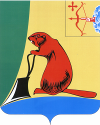 АДМИНИСТРАЦИЯ ТУЖИНСКОГО МУНИЦИПАЛЬНОГО РАЙОНАКИРОВСКОЙ ОБЛАСТИПОСТАНОВЛЕНИЕО внесении изменений в постановление администрации Тужинского муниципального района от 11.10.2013 №531В соответствии с решениями Тужинской районной Думы от 27.11.2015 №66/401 «О внесении изменений в решение Тужинской районной Думы от 12.12.2014 №49/333», от 14.12.2015 №67/409 «О внесении изменений в решение Тужинской районной Думы от 12.12.2014 №49/333» и постановлением администрации Тужинского муниципального района от 06.06.2013 №314 «О разработке, реализации и оценке эффективности реализации муниципальных программ Тужинского муниципального района» администрация Тужинского района ПОСТАНОВЛЯЕТ:Внести изменения в постановление администрации Тужинского муниципального района от 11.10.2013 № 531 «Об утверждении муниципальной программы Тужинского муниципального района «Обеспечение безопасности и жизнедеятельности населения» на 2014-2018 годы» (с изменениями, внесенными постановлением администрации Тужинского муниципального района от 09.10.2014 № 436, от 12.01.2015 №13), утвердив изменения в муниципальной программе «Обеспечение безопасности и жизнедеятельности населения» на 2014-2018 годы согласно приложению.Настоящее постановление вступает в силу с момента опубликования в Бюллетене муниципальных нормативных правовых актов органов местного самоуправления Тужинского муниципального района Кировской области.Контроль за исполнением постановления возложить на заместителя главы администрации Тужинского муниципального района по социальным вопросам.Глава администрацииТужинского муниципального района		Е.В. ВидякинаУТВЕРЖДЕНЫПриложениек постановлению администрацииТужинского муниципального районаот 15.12.2015    № 436ИЗМЕНЕНИЯ в муниципальную программу «Обеспечение безопасности и жизнедеятельности населения»на 2014-2018 годы1. Строку паспорта «Объёмы ассигнований муниципальной программы» изложить в новой редакции следующего содержания:2. Раздел 5 «Ресурсное обеспечение Муниципальной программы» изложить в новой редакции:«5. Ресурсное обеспечение Муниципальной программы.Финансовое обеспечение реализации Муниципальной программы осуществляется за счет средств бюджета Российской Федерации, бюджета Кировской области, бюджета муниципального района и иных внебюджетных источников.Объёмы бюджетных ассигнований уточняются при формировании бюджета муниципального образования на очередной финансовый год и плановый период.Общий объём финансирования Муниципальной программы в 2014-2018 годах составляет 3816,9 тыс. рублей, в том числе за счет средств: федерального бюджета - ; областного бюджета - 1355,6 тыс. рублей;бюджета муниципального образования 2461,3 тыс. рублей;внебюджетных источников -.Финансовое обеспечение Муниципальной программы за счет средств федерального и областного бюджетов осуществляется в форме предоставления субсидий муниципальному образованию на софинансирование объектов капительного строительства и на иные цели в соответствии с порядком, предусмотренным действующим законодательством, в рамках соответствующей государственной программы Российской Федерации и Кировской области.Участие внебюджетных источников в Муниципальной программе осуществляется в форме предоставления материальных или финансовых средств юридическими и физическими лицами для реализации соответствующих мероприятий.Перечень мероприятий с указанием финансовых ресурсов и сроков, необходимых для их реализации, представлен в приложении № 2 к Муниципальной программе.»Расходы на реализацию муниципальной программы за счёт средств бюджета муниципального района (приложение №2 к муниципальной программе) изложить в новой редакции согласно Приложению №1.Прогнозную (справочную) оценку ресурсного обеспечения реализации муниципальной программы за счёт всех источников финансирования (приложение №3 к Муниципальной программе) изложить в новой редакции согласно Приложению №2.Приложение №1РАСХОДЫна реализацию Муниципальной программы за счет средств районного бюджетаПриложение №2Прогнозная (справочная) оценка ресурсного обеспеченияреализации муниципальной программыза счет всех источников финансирования15.12.2015№436пгт Тужапгт Тужапгт Тужапгт ТужаОбъёмыОбъём ассигнований на реализацию муниципальнойассигнованийпрограммы составляет 3816,9 тыс. рублей, в томмуниципальнойчисле:программысредства областного бюджета - 1355,6 тыс. руб.средства местного бюджета- 2461,3 тыс. рублей2014г. -794,6 тыс. рублей2015г. - 819,3 тыс. рублей2016г. - 720,6 тыс. рублей2017г. - 741,2 тыс. рублей2018г. -741,2 тыс. рублей.№ п/пСтатусНаименование муниципальной программы, отдельного мероприятияГлавный распорядитель бюджетных средствРасходы по годам (тыс.руб.)Расходы по годам (тыс.руб.)Расходы по годам (тыс.руб.)Расходы по годам (тыс.руб.)Расходы по годам (тыс.руб.)Расходы по годам (тыс.руб.)№ п/пСтатусНаименование муниципальной программы, отдельного мероприятияГлавный распорядитель бюджетных средств2014 год2015 год2016 год2017 год2018 годИтогоМуниципальная программа Тужинского муниципального районаОбеспечение безопасности и жизнедеятельности населения на 2014-2018 годывсего430,7553,7512,5482,2482,22461,3Муниципальная программа Тужинского муниципального районаОбеспечение безопасности и жизнедеятельности населения на 2014-2018 годыАдминистрация Тужинского муниципального района401406388,5358,2358,21911,9Муниципальная программа Тужинского муниципального районаОбеспечение безопасности и жизнедеятельности населения на 2014-2018 годыУчреждения культурыМуниципальная программа Тужинского муниципального районаОбеспечение безопасности и жизнедеятельности населения на 2014-2018 годыУчреждения образования29,742444444203,7Муниципальная программа Тужинского муниципального районаОбеспечение безопасности и жизнедеятельности населения на 2014-2018 годыФинансовое управление1058080803451Отдельное мероприятиеПовышение уровня пожарной безопасности учреждений и организаций районаВсего 17,153535353229,11Отдельное мероприятиеПовышение уровня пожарной безопасности учреждений и организаций районаАдминистрация Тужинского муниципального района17,153535353229,11Отдельное мероприятиеПовышение уровня пожарной безопасности учреждений и организаций районаУчреждения культуры2Отдельное мероприятиеОптимизация состава и функций диспетчеров, продолжение внедрения автоматизированных систем связи, обработки и передачи данныхАдминистрация Тужинского муниципального района383,9353,7335,5305,2305,21683,53Отдельное мероприятиеПополнение резервного фонда районаФинансовое управление1058080803454Отдельное мероприятиеПредупреждение правонарушений, прежде всего несовершеннолетних и молодежи, активизация и совершенствование нравственного воспитания населения, в том числе:- профилактика правонарушений (проведение районных массовых мероприятий с детьми)- повышение безопасности дорожного движения;- проведение районных массовых мероприятий с детьми, педагогами, участие в областном конкурсе «Безопасное колесо»;- трудоустройство несовершеннолетних;- мероприятия с молодежью.Учреждения образования29,729,74216,925,14417,626,44417,626,44417,626,4203,769,71345Отдельное мероприятиеОбеспечение социальной адаптации и реабилитации лиц, освобожденных из мест лишения свободы, и граждан, осужденных к наказаниям, не связанным с лишением свободы6Отдельное мероприятиеВовлечение в предупреждение правонарушений предприятий, организаций всех форм собственности, а также граждан и общественных объединений7Отдельное мероприятиеПредупреждение и пресечение нелегальной миграции8Отдельное мероприятиеСоздание благоприятной и максимально безопасной для населения обстановки в жилом секторе, на улицах и в других общественных местах района№ п/пСтатусНаименование муниципальной программы, отдельного мероприятияИсточники финансированияОценка расходов (тыс.руб.)Оценка расходов (тыс.руб.)Оценка расходов (тыс.руб.)Оценка расходов (тыс.руб.)Оценка расходов (тыс.руб.)Оценка расходов (тыс.руб.)№ п/пСтатусНаименование муниципальной программы, отдельного мероприятияИсточники финансирования2014 год факт2015 год план2016 год план2017 год план2018 год планИтогоМуниципальная программаОбеспечение безопасности и жизнедеятельности населения на 2014-2018 годыВсего 794,6819,3720,6741,2741,23816,9Муниципальная программаОбеспечение безопасности и жизнедеятельности населения на 2014-2018 годыФедеральный бюджет------Муниципальная программаОбеспечение безопасности и жизнедеятельности населения на 2014-2018 годыОбластной бюджет363,9265,6208,12592591355,6Муниципальная программаОбеспечение безопасности и жизнедеятельности населения на 2014-2018 годыМестный бюджет430,7553,7512,5482,2482,22461,3Муниципальная программаОбеспечение безопасности и жизнедеятельности населения на 2014-2018 годыИные внебюджетные источники------1Отдельное мероприятиеПовышение уровня пожарной безопасности учреждений и организаций районаВсего17,153535353229,11Отдельное мероприятиеПовышение уровня пожарной безопасности учреждений и организаций районаФедеральный бюджет------1Отдельное мероприятиеПовышение уровня пожарной безопасности учреждений и организаций районаОбластной бюджет------1Отдельное мероприятиеПовышение уровня пожарной безопасности учреждений и организаций районаМестный бюджет17,153535353229,11Отдельное мероприятиеПовышение уровня пожарной безопасности учреждений и организаций районаИные внебюджетные источники------2Отдельное мероприятиеОптимизация состава и функций диспетчеров, продолжение внедрения автоматизированных систем связи, обработки и передачи данныхВсего747,8619,3543,6564,2564,23039,12Отдельное мероприятиеОптимизация состава и функций диспетчеров, продолжение внедрения автоматизированных систем связи, обработки и передачи данныхФедеральный бюджет------2Отдельное мероприятиеОптимизация состава и функций диспетчеров, продолжение внедрения автоматизированных систем связи, обработки и передачи данныхОбластной бюджет363,9265,6208,12592591355,62Отдельное мероприятиеОптимизация состава и функций диспетчеров, продолжение внедрения автоматизированных систем связи, обработки и передачи данныхМестный бюджет383,9353,7335,5305,2305,21683,52Отдельное мероприятиеОптимизация состава и функций диспетчеров, продолжение внедрения автоматизированных систем связи, обработки и передачи данныхИные внебюджетные источники------3Отдельное мероприятиеПополнение резервного фонда районаВсего-1058080803453Отдельное мероприятиеПополнение резервного фонда районаФедеральный бюджет------3Отдельное мероприятиеПополнение резервного фонда районаОбластной бюджет------3Отдельное мероприятиеПополнение резервного фонда районаМестный бюджет-1058080803453Отдельное мероприятиеПополнение резервного фонда районаИные внебюджетные источники------4Отдельное мероприятиеПредупреждение правонарушений, прежде всего несовершеннолетних и молодежи, активизация и совершенствование нравственного воспитания населения, в том числе:- профилактика правонарушений;- повышение безопасности дорожного движения;- проведение районных массовых мероприятий с детьми, педагогами, участие в областном конкурсе «Безопасное колесо»;- трудоустройство несовершеннолетних;- мероприятия с молодежью.Всего29,742444444203,74Отдельное мероприятиеПредупреждение правонарушений, прежде всего несовершеннолетних и молодежи, активизация и совершенствование нравственного воспитания населения, в том числе:- профилактика правонарушений;- повышение безопасности дорожного движения;- проведение районных массовых мероприятий с детьми, педагогами, участие в областном конкурсе «Безопасное колесо»;- трудоустройство несовершеннолетних;- мероприятия с молодежью.Федеральный бюджет------4Отдельное мероприятиеПредупреждение правонарушений, прежде всего несовершеннолетних и молодежи, активизация и совершенствование нравственного воспитания населения, в том числе:- профилактика правонарушений;- повышение безопасности дорожного движения;- проведение районных массовых мероприятий с детьми, педагогами, участие в областном конкурсе «Безопасное колесо»;- трудоустройство несовершеннолетних;- мероприятия с молодежью.Областной бюджет------4Отдельное мероприятиеПредупреждение правонарушений, прежде всего несовершеннолетних и молодежи, активизация и совершенствование нравственного воспитания населения, в том числе:- профилактика правонарушений;- повышение безопасности дорожного движения;- проведение районных массовых мероприятий с детьми, педагогами, участие в областном конкурсе «Безопасное колесо»;- трудоустройство несовершеннолетних;- мероприятия с молодежью.Местный бюджет29,742444444203,74Отдельное мероприятиеПредупреждение правонарушений, прежде всего несовершеннолетних и молодежи, активизация и совершенствование нравственного воспитания населения, в том числе:- профилактика правонарушений;- повышение безопасности дорожного движения;- проведение районных массовых мероприятий с детьми, педагогами, участие в областном конкурсе «Безопасное колесо»;- трудоустройство несовершеннолетних;- мероприятия с молодежью.Иные внебюджетные источники------4Отдельное мероприятиеПредупреждение правонарушений, прежде всего несовершеннолетних и молодежи, активизация и совершенствование нравственного воспитания населения, в том числе:- профилактика правонарушений;- повышение безопасности дорожного движения;- проведение районных массовых мероприятий с детьми, педагогами, участие в областном конкурсе «Безопасное колесо»;- трудоустройство несовершеннолетних;- мероприятия с молодежью.5Отдельное мероприятиеОбеспечение социальной адаптации и реабилитации лиц, освобожденных из мест лишения свободы, и граждан, осужденных к наказаниям, не связанным с лишением свободыВсего 5Отдельное мероприятиеОбеспечение социальной адаптации и реабилитации лиц, освобожденных из мест лишения свободы, и граждан, осужденных к наказаниям, не связанным с лишением свободыФедеральный бюджет5Отдельное мероприятиеОбеспечение социальной адаптации и реабилитации лиц, освобожденных из мест лишения свободы, и граждан, осужденных к наказаниям, не связанным с лишением свободыОбластной бюджет5Отдельное мероприятиеОбеспечение социальной адаптации и реабилитации лиц, освобожденных из мест лишения свободы, и граждан, осужденных к наказаниям, не связанным с лишением свободыМестный бюджет5Отдельное мероприятиеОбеспечение социальной адаптации и реабилитации лиц, освобожденных из мест лишения свободы, и граждан, осужденных к наказаниям, не связанным с лишением свободыИные внебюджетные источники6Отдельное мероприятиеВовлечение в предупреждение правонарушений предприятий, организаций всех форм собственности, а также граждан и общественных объединенийВсего6Отдельное мероприятиеВовлечение в предупреждение правонарушений предприятий, организаций всех форм собственности, а также граждан и общественных объединенийФедеральный бюджет6Отдельное мероприятиеВовлечение в предупреждение правонарушений предприятий, организаций всех форм собственности, а также граждан и общественных объединенийОбластной бюджет6Отдельное мероприятиеВовлечение в предупреждение правонарушений предприятий, организаций всех форм собственности, а также граждан и общественных объединенийМестный бюджет6Отдельное мероприятиеВовлечение в предупреждение правонарушений предприятий, организаций всех форм собственности, а также граждан и общественных объединенийИные внебюджетные источники7Отдельное мероприятиеПредупреждение и пресечение нелегальной миграцииВсего7Отдельное мероприятиеПредупреждение и пресечение нелегальной миграцииФедеральный бюджет7Отдельное мероприятиеПредупреждение и пресечение нелегальной миграцииОбластной бюджет7Отдельное мероприятиеПредупреждение и пресечение нелегальной миграцииМестный бюджет7Отдельное мероприятиеПредупреждение и пресечение нелегальной миграцииИные внебюджетные источники8Отдельное мероприятиеСоздание благоприятной и максимально безопасной для населения обстановки в жилом секторе, на улицах и в других общественных местах районаВсего8Отдельное мероприятиеСоздание благоприятной и максимально безопасной для населения обстановки в жилом секторе, на улицах и в других общественных местах районаФедеральный бюджет8Отдельное мероприятиеСоздание благоприятной и максимально безопасной для населения обстановки в жилом секторе, на улицах и в других общественных местах районаОбластной бюджет8Отдельное мероприятиеСоздание благоприятной и максимально безопасной для населения обстановки в жилом секторе, на улицах и в других общественных местах районаМестный бюджет8Отдельное мероприятиеСоздание благоприятной и максимально безопасной для населения обстановки в жилом секторе, на улицах и в других общественных местах районаИные внебюджетные источники